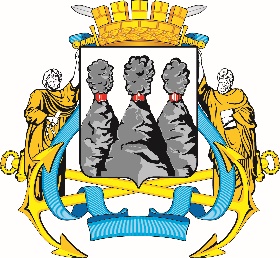 Ленинская ул., д. 14, Петропавловск-Камчатский, 683000Тел. (4152)30-25-80 (2450), факс (4152)42-52-29, e-mail: duma@pkgo.ru, duma.pkgo.ru ПРОТОКОЛ № 10заседания Комитета Городской Думы Петропавловск-Камчатского городского округа по собственности, земельным отношениям, предпринимательству и инвестициям от 20.11.2019                                                                                              г. Петропавловск-Камчатский,ул. Ленинская, д. 14, зал заседаний № 429Время начала: 1615 часовВремя окончания: 1710 часовПредседательствующий:Присутствовали:Отсутствовали:Приглашенные:ПОВЕСТКА ДНЯ:Об информации о предстоящем внесении изменений в Решение Городской Думы Петропавловск-Камчатского городского округа от 23.12.2009 № 697-р «О корректировке генерального плана Петропавловск-Камчатского городского округа и утверждении его в новой редакции»Докл.: Власенко Александр АлександровичО принятых мерах по актуализации документов территориального планирования Петропавловск-Камчатского городского округа, в части приведения правил землепользования и застройки в соответствие с классификаторамиДокл.: Власенко Александр АлександровичРазноеГолосовали: «за»-11, единогласно.ГОРОДСКАЯ ДУМАПЕТРОПАВЛОВСК-КАМЧАТСКОГОГОРОДСКОГО ОКРУГАКОМИТЕТ ПО СОБСТВЕННОСТИ, ЗЕМЕЛЬНЫМ ОТНОШЕНИЯМ, ПРЕДПРИНИМАТЕЛЬСТВУ И ИНВЕСТИЦИЯМКнерик В.А.-председатель Комитета Городской Думы Петропавловск-Камчатского городского округа по собственности, земельным отношениям, предпринимательству и инвестициям (далее – Комитет); депутат Городской Думы Петропавловск-Камчатского городского округа по избирательному округу № 8.Воронов Д.М.-депутат Городской Думы Петропавловск-Камчатского городского округа (далее – депутат Городской Думы) по избирательному округу № 6;Гусейнов Р.В.-депутат Городской Думы по единому муниципальному избирательному округу;Лиманов С.А.-депутат Городской Думы Петропавловск-Камчатского городского округа по единому муниципальному избирательному округу;Лосев К.Е.-депутат Городской Думы по единому муниципальному избирательному округу;Наумов А.Б.-депутат Городской Думы по единому муниципальному избирательному округу;Оськин С.В.-депутат Городской Думы по избирательному округу № 7;Панов А.Г.-депутат Городской Думы по избирательному округу № 4;Сароян С.А.-депутат Городской Думы по избирательному округу № 7;Слыщенко К.К.-депутат Городской Думы по единому муниципальному избирательному округу;Терехов А.М.-депутат Городской Думы по избирательному округу № 8.Богданова Е.В.-депутат Городской Думы по единому муниципальному избирательному округу;Ванюшкин С.А.-депутат Городской Думы по единому муниципальному избирательному округу;Колядка В.В.-депутат Городской Думы по единому муниципальному избирательному округу;Кондратенко Г.В.-депутат Городской Думы по единому муниципальному избирательному округу;Кронов А.А.-депутат Городской Думы по избирательному округу № 3;Прудкий Д.А.-заместитель председателя Городской Думы Петропавловск-Камчатского городского округа – председатель Комитета по городскому и жилищно-коммунальному хозяйству; депутат Городской Думы по единому муниципальному избирательному округу;Сайдачаков П.В.-депутат Городской Думы по избирательному округу № 2;Цыганков Ю.А.-депутат Городской Думы по избирательному округу № 5;Шунькин Д.В.-депутат Городской Думы по единому муниципальному избирательному округу.Брызгин К.В.--заместитель Главы администрации Петропавловск–Камчатского городского округа – руководитель Управления делами администрации Петропавловск-Камчатского городского округа;Воровский А.В.--заместитель председателя Городской Думы Петропавловск-Камчатского городского округа – председатель Комитета по местному самоуправлению и социальной политике;Зикратов А.А.--депутат Городской Думы по избирательному округу № 1;Рясная В.И.--депутат Городской Думы по избирательному округу № 1;Лыскович В.В.--председатель Контрольно-счетной палаты Петропавловск–Камчатского городского округа; Тур Е.А.--заместитель руководителя Управления делами администрации Петропавловск-Камчатского городского округа;Токарев А.В.--и.о. руководителя Управления архитектуры, градостроительства и земельных отношений администрации Петропавловск-Камчатского городского округаВласенко А.А.--начальник отдела территориального планирования Управления архитектуры, градостроительства и земельных отношений администрации Петропавловск-Камчатского городского округа.Присутствовали работники аппарата Городской Думы Петропавловск-Камчатского городского округа:Присутствовали работники аппарата Городской Думы Петропавловск-Камчатского городского округа:Присутствовали работники аппарата Городской Думы Петропавловск-Камчатского городского округа:Присутствовали работники аппарата Городской Думы Петропавловск-Камчатского городского округа:Алексеева И.Н.Алексеева И.Н.-руководитель аппарата Городской Думы Петропавловск-Камчатского городского округа;Грузинская О.В.Грузинская О.В.-консультант отдела по обеспечению деятельности органов и депутатских объединений Городской Думы управления по обеспечению деятельности органов Городской Думы и информационного обеспечения работы аппарата Городской Думы Петропавловск-Камчатского городского округа;Ерофеева Т.Е.Ерофеева Т.Е.-начальник юридического отдела управления организационно-правового обеспечения работы аппарата Городской Думы Петропавловск-Камчатского городского округа;Катрук Т.О.Катрук Т.О.-заместитель руководителя аппарата Городской Думы Петропавловск-Камчатского городского округа – начальник управления организационно-правового обеспечения работы аппарата Городской Думы Петропавловск-Камчатского городского округа;Морозов А.А.Морозов А.А.-начальник отдела организационно-кадровой работы управления организационно-правового обеспечения работы аппарата Городской Думы Петропавловск-Камчатского городского округа;Труш О.Г.Труш О.Г.-советник информационного отдела управления по обеспечению деятельности органов Городской Думы и информационного обеспечения работы аппарата Городской Думы Петропавловск-Камчатского городского округа.Якшина И.В.Якшина И.В.-начальник информационного отдела управления по обеспечению деятельности органов Городской Думы и информационного обеспечения работы аппарата Городской Думы Петропавловск-Камчатского городского округа.СЛУШАЛИ:Об информации о предстоящем внесении изменений в Решение Городской Думы Петропавловск-Камчатского городского округа от 23.12.2009 № 697-р «О корректировке генерального плана Петропавловск-Камчатского городского округа и утверждении его в новой редакции»ВЫСТУПИЛИ:Кнерик В.А., Власенко А.А., Катрук Т.О., Тур Е.А., Брызгин К.В., Панов А.Г., Воронов Д.М., Оськин С.В., Воровский А.В.РЕШИЛИ:1. Информацию принять к сведению2. Рекомендовать Управлению архитектуры, градостроительства и земельных отношений администрации Петропавловск-Камчатского городского округа подготовить следующую информацию на очередное заседание Комитета:- сведения о застройщиках (резидентах);- более четкую и подробную информацию о реализуемых инвестиционных проектах;- наглядную (эскизную либо фотографическую) сравнительную информацию о планируемых изменениях;- информацию о правообладателях земельных участков, а также о наличии разрешительных документов(Решение принимается открытым голосованием: «за»-11, единогласно)2. СЛУШАЛИ:О принятых мерах по актуализации документов территориального планирования Петропавловск-Камчатского городского округа, в части приведения правил землепользования и застройки в соответствие с классификаторамиВЫСТУПИЛИ:Кнерик В.А., Власенко А.А.РЕШИЛИ:1. Информацию принять к сведению2. Рассмотреть вопрос на очередном заседании Комитета (Решение принимается открытым голосованием: «за»-11, единогласно)Председатель Комитета Городской Думы Петропавловск-Камчатского городского округа по собственности, земельным отношениям, предпринимательств и инвестициям                                                      В.А. КнерикПротокол вела:Консультант отдела по обеспечению деятельности органов и депутатских объединений Городской Думы управления по обеспечению деятельности органов Городской Думы и информационного обеспечения работы аппарата Городской Думы Петропавловск-Камчатского городского округаО.В. Грузинская